OVERVIEWWHAT IS AN INSTRUMENT INDEX?Index Definition: “an alphabetical list of names, subjects, etc., with references to the places where they occur.”An “Instrument Index” (Instrument schedule) can refer to a simple report document of very limited fixed content, or an extensive database of instrument devices and software functions cross-referenced to their related work activities and the milestones and status of such activities.WHAT IS AN INTEGRATED INSTRUMENT INDEX?An Integrated Instrument Index (database) is a single file and user interface which consolidates (several data sources) into a single more effective or coherent whole, designed to meet the data management requirements of multiple stakeholders over the consecutive and interlinked stages of instrument devices or functions.The terminology “Integrated” in this context, generally implies software automated work processes that automatically manage data entry or copying of major portions of the data to ensure completeness and accuracy between a work process data entry source and the content of the instrument index file.1.3 INTENSION AND OBJECTIVESInstrumentSpecsandIndex.com is a website which aims to publish and solicit FREE crowdsourced information about:Instrument Index integration with ISA TR20 style specification formsISA-5.1-2009/2022 Instrument Identifications Number administration and generation Standalone instrument index with fields and drop-down list equivalent to those in ISA TR20 formsCoordinated Instrument Index fields including typical P&ID properties such as:Drawing number, Tag number, Failure mode, and Line number propertiesInternational standard location properties and relative location descriptionRelated Equipment number and Service descriptionDrawing status and data checking statusDocumented Safety classifications such as Hazardous Area Classification and Criticality ClassificationOSHA required Design Operating conditions and Device performance ratingsInstrument Calibration ranges and signal Action modeLoop and additional tag propertiesCross reference to related drawings, systems and packages used for sorting informationMilestone and Status fields to analyze work requirements and completion statusMaximized default amalgamation of proven index content which can be easily simplified by HIDING columns that are not going to be used for specific projectsDefault Custom Views of Instrument Index data to facilitate efficient work processes and reviewsCapability to easily revise or add new Custom Views by usersHISTORICAL PERSPECTIVEIn My experience:Initially projects maintained a cross-reference ledger book of reserved instrument numbers, subjects, etc., with references to the places where they occur.Availability of electronic files of Instrument Index cross-references with alphabetical ordering based on Tag Number, was instrumental to the index inclusion of records unrelated to data sheets.Index content was soon expanded to include documentation of control loops and all their tagged child instrument devicesWith the advent of Computer Aided Engineering (CAE) applications, their Instrument Index content was expanded to cross-reference all tagged devices or software functions and their related work products.Efficient data retrieval in CAE applications generally requires Relational Database technology preceded by standardizing/normalizing and enforcing many work processes and naming conventions.Significant demand still exist for a simpler flat file data structures to cross-reference index data without the structured procedures required for automatically establishing complex data relationshipsOur previously published Integrated Instrument Index Data file, addressed the content and viewing of the data. The addition of standardized Instrument Identification numbers allows data retrieval and editing in an efficient user interface.1.5 LIFE-CYCLE DOCUMENTATION ACTIVITIESAn instrument index (database) is typically managed over the “Life Cycle of an Engineering Project” and frequently is turned over to the client for integration into a much wider scoped database of physical hierarchy and timeline. Environmental and Safety regulations may require “cradle-to-grave” documentation for some physical instrument devices.1.6 EFFECTIVE USE OF ELECTRONIC FILESThe Instrument Index column names and data types are coordinated with those of the Instrument Specification Forms Content Controls, such that Electronic Data Exchange will occur during saving operations whenever matching names are identified in both applications. Therefore, additional exchange data can be implemented by simply adding a new column to the Excel spreadsheet with the coordinated name, without the need for any VBA code changes.1.6.1 Data ValidationElectronically Data Interchange (EDI) with external files requires coordinated data names and data types. Consistency of data values can significantly enhance the effectiveness of data sorting and searching. ANNEX A INSTRUMENT INDEX DATA LIST identifies the property names and validation criteria used in the Excel spreadsheet to maximize compatibility with EDI effectiveness. 1.7 INTEGRATED FORM LOADER DASHBOARDA Form Loader Dashboard is included as the common interface for access to all templates, forms, Instrument Index files and their data storage folders.Use the Form Loader Dashboard by double clicking the  Desktop shortcut to activate the dashboard interface. 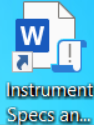 When the integrated interface opens, scroll through the list of Instrument Index Data files, and click the window row for the Excel® spreadsheet of interests:Common index for normal operationsImport Temp index for processing files returned form external partiesProject 1…. Indexes for separate data files per projectTypical Forms index used to copy consistent default data into a specification form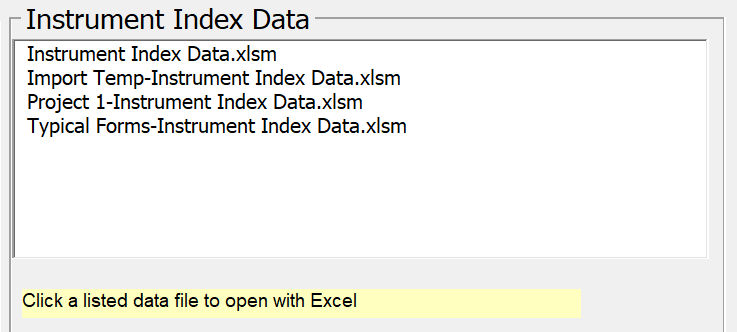 Note: See Quick Start Tour document paragraph 3 for step-by-stem actions to work with these spreadsheets!1.7.1 Standalone Instrument Index LoaderDrag-and-drop or copy the Instrument Index Data.xlsm shortcut to the desktop for standalone Instrument Index applications. Double click the  Desktop shortcut to activate the Excel spreadsheet application.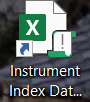 2 INSTRUMENT INDEX DATA SPREADSHEET INTERFACEThe Instrument Index Data spreadsheet opens with a pop-up window to select a Custom View or Close the window. 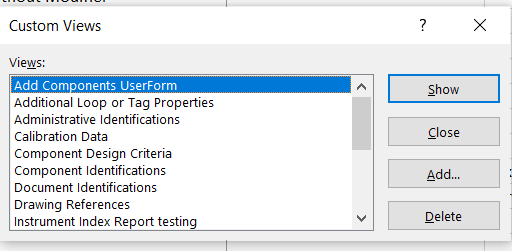 If the intent for this user’s session is to: Add new records, then the default “Add Components UserForm” should be enabled by clicking the Show Button. This will allow the appropriate viewing of the data that will be added with the UserForm.Edit or review existing records, then highlight the view name for the appropriate work process, and then click the Show Button to open that viewThe other configuration or administration activities can click the Close buttonThe spreadsheet will open showing the Instrument Index Data worksheet and the 4 workbook tabs. 2.1 INSTRUMENT INDEX DATA WORKSHEETIf a Custom View has been selected, the Instrument Index Data worksheet tab will be highlighted and the data for that view will be displayed.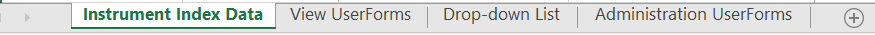 2.1.1 Instrument Specification Document Sourced DataIntegrated or Standalone Instrument Index Excel Template Supports all 258+ Instrument Specification FormsOver 100 fields from each instrument specification form are automatically copied to the Excel Instrument Index Data spreadsheet, whenever a specification document is saved. The Instrument Index Data table has one record for each specification document number and that record will be updated with the latest data at each saving of the specification document. 2.1.2 Extended Manual Data Entry Instrument Index FieldsOver 50 additional typical Instrument Index Fields, related to the specification form’s tagged device, are provided, and can be managed if desired. They can be easily accessed by selecting the “Manual Data Entry of Index” custom view. This data will NOT be overwritten when specification documents are revised and saved.2.1.3 Manual Data Entry Sourced DataRecords can also be created within the spreadsheet using the Excel UserForm or directly entering data on the next available empty line of the spreadsheet.2.1.4 Custom Views of Instrument Index DataSeventeen default custom views of the Instrument Index Data are provided.Any view can easily be simplified by hiding unused columns and resaving the modified view.New views can be added by modifying any similar view and saving the Custom View with a new name.Note: The “Normal View (All for design)” contains all fields and can be used to ensure that hidden fields of other views are not overlooked when considering creating a new view.Note: Do not delete any column because that deletes the data and will result in all other views failing to retrieve their data. Note: Any additional Custom View can be added to the Excel file columns.2.1.5 Data Groups with Alternating Color Coded Header NamesThe spreadsheet fields are identically sequenced for all views where they are present in data groups of related work process activities or subject matter.2.1.6 Sorted Integrated Multi-Sourced SpreadsheetAll existing records originating from either data entry source, should by default be sorted by Loop Name and Keywords (Formatted Identification/Tag Number).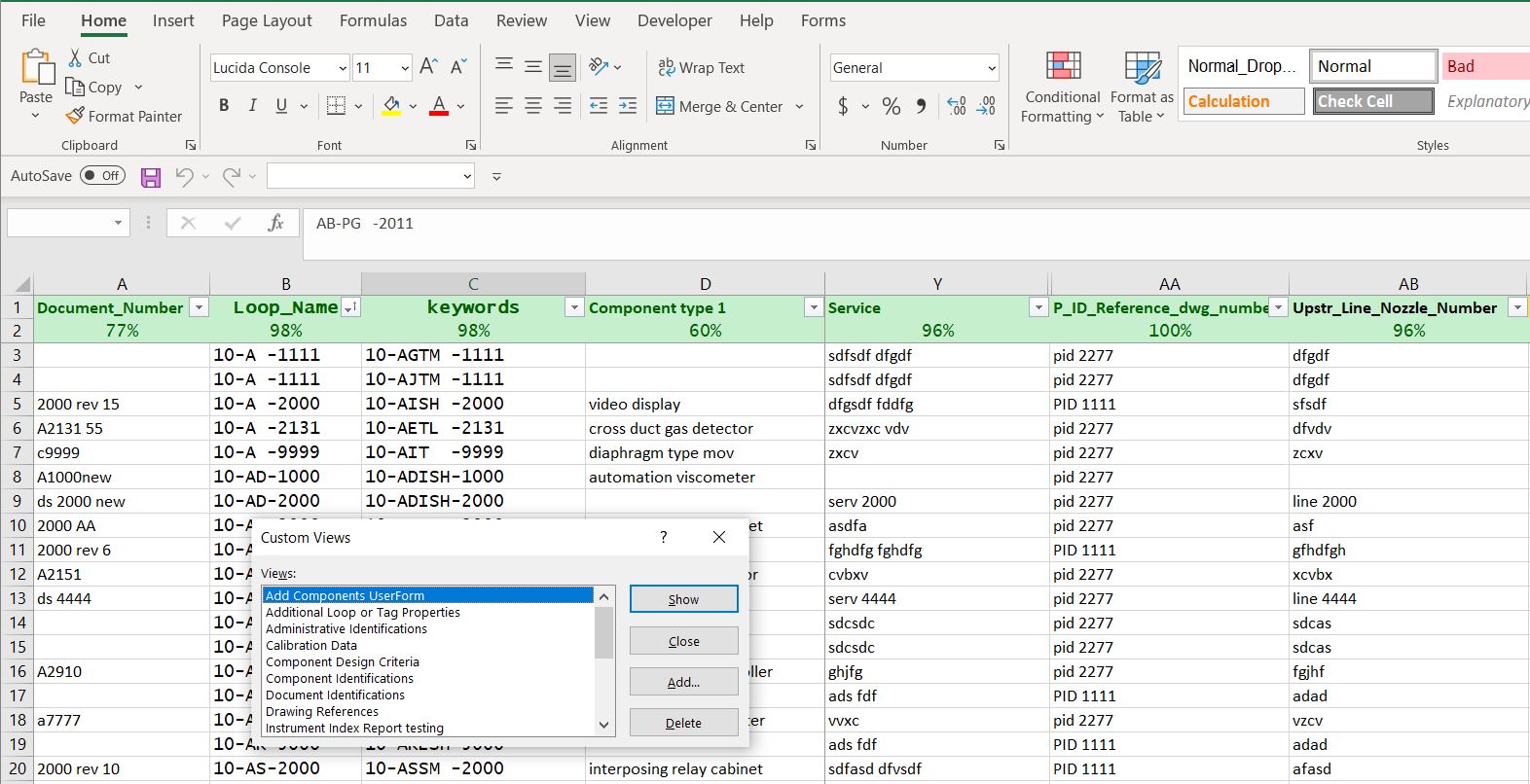 2.1.7 Sort and Filter Options for Each FieldThe spreadsheet header row (1) identifies the field names and provides an icon to open the Sort and Filter options for that field, such as: 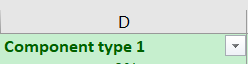 Clicking the  icon will open the Sort & Filter options for convenience in reviewing the list of unique values or limiting the view for review.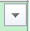 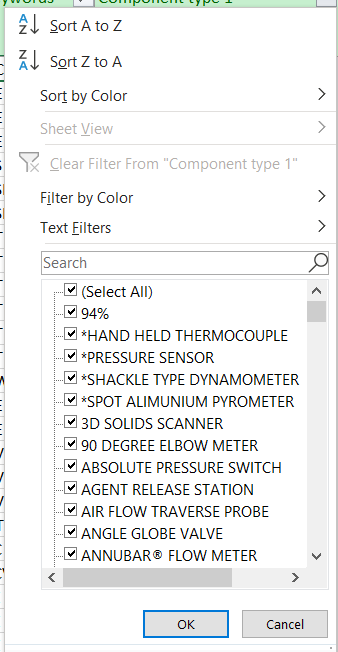 2.1.8 Calculated % Complete for Each FieldThe status of data entry activities of blank cells cannot generally be ascertained. Therefore, calculating the percentage of cells with data approximates the % completion when we assume that all record fields should contain values. This assumption is particularly valid for text fields when the recommended practice of entering “NA” (Not Applicable) is used to document when data is not expected to be provided. This recommended practice has been made available for specification form drop-down list and for most text fields in this spreadsheet.Notes: If filter criteria is activated as identified previously, the calculated % completion will represent the query result set of values.2.1.9 Review for Inconsistencies This tabular data presentation can be instrumental in review for inconsistencies Notes: See Quick Start Tour document, paragraph 8.6 Integrated Instrument Index Data Browser for step-by- step usage.Note: Data changes made in the Instrument Index Data table are NOT propagated to the Specification Form documents. Therefore, any changes identified by review of the index table must be corrected on the individual document, which when saved will update the Instrument Index Data file.2.2 VIEW ADMINISTRATIVE USERFORMS WORKSHEETIf the  Close Custom View buton was enabled, the User can select the Administrative UserForms worksheet tab,  unless it has been hidden subsequent to completion of the configuration of the Identification Number Enabler.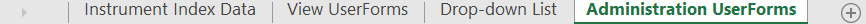 This enabler configuration MUST be completed before the Add Components UserForms of either the Instrument Specification forms or the Excel Instrument Index Data are used to enter project data.ISA-5.1-2009_2022 Instrument Identification Number Enabler Administration Tutorial.docx provides detailed procedure for managing this critical activity.2.3 VIEW USERFORMS WORKSHEETIf the  Close Custom View buton was enabled, the User can select the View UserForms worksheet tab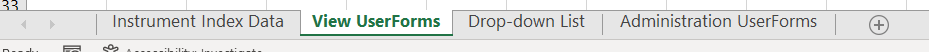 The View UserForm tab opens and displays the command button to open the Add Components UserForm.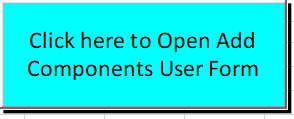 Click this button to access the Add Components UserForm for data Entry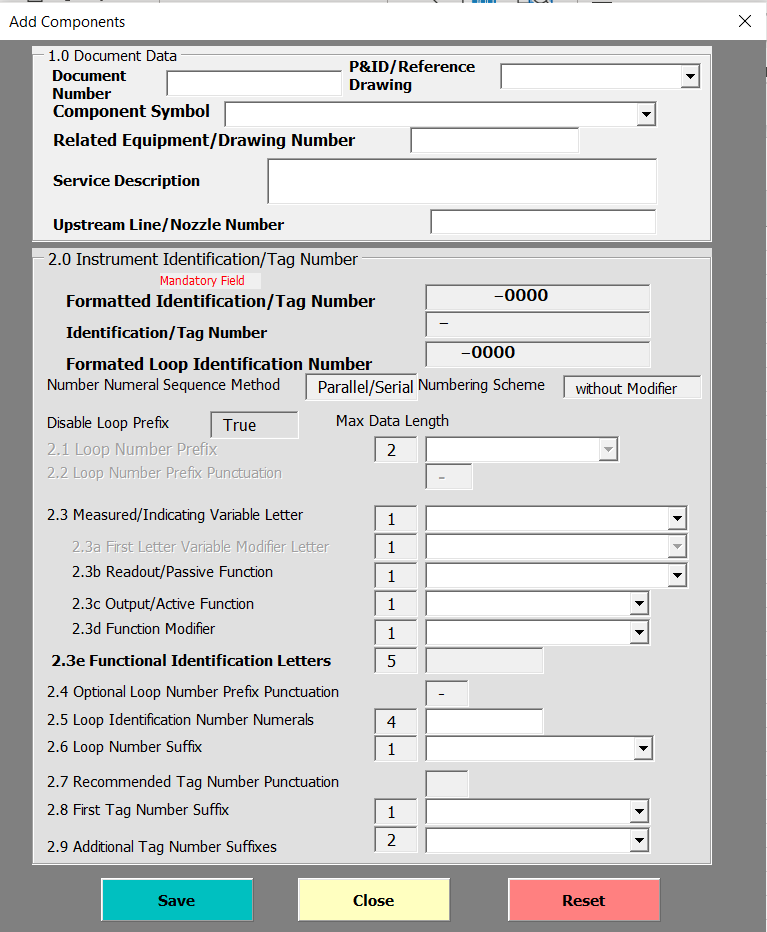 ISA-5.1-2009_2022 Instrument Identification Number Enabler Tutorial.docx provides detailed procedures for using the UserForm to enter data into the Excel spreadsheet.2.4 DROP-DOWN LIST WORKSHEETIf the  Close Custom View buton was enabled, the User can select the Drop-down List worksheet tab,  unless it has been hidden subsequent to completion of the configuration of the data validation drop-down list configuration.Named-Ranges of values and their descriptions used for drop-down list can be manged in this worksheet. Editing of the values in these named-ranges will immediately result in the changes being available at all spreadsheet locations using that named-range.See example below: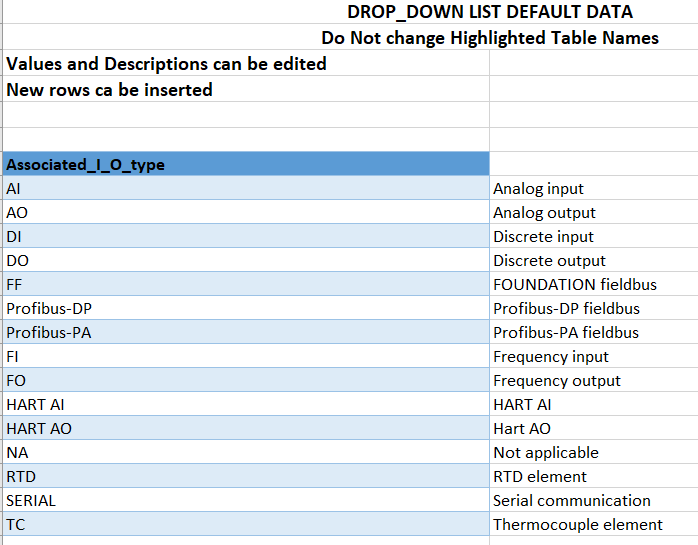 See TABLE 3 - Manual Entry Instrument Index Property Dropdown List Details2.5 INSTRUMENT INDEX CUSTOM REPORTS FOR DELIVERABLESAlthough no custom reports are presently included, such reports can be designed to produce special listings of data, such as:Calibration data reportSafety instrument reportDocument status reportReports filtered by Physical Model properties such as Unit numberetc.ANNEX A INSTRUMENT INDEX DATA LISTTable 1 Instrument Specification Forms Integrated DataAbout 104 fields are automatically copied from the ISA TR20 style instrument specification Form to an Excel Instrument Index Data spreadsheet, whenever a specification document is saved.Note: Any additional Content Control property titles can be added to the Excel file columns and subsequent document savings will copy such additional data to the modified Instrument Index table.Table 2 Extended Manual Data Entry Properties of Instrument IndexAbout 56 additional manual data entry properties can be managed in the Instrument Index Data table: Note: Any additional manual entry property titles can be added to the Excel file columns.Table 3 – Typical Manual Entry Instrument Index Property Dropdown List CUSTOM VIEW NAMEAdd Component UserFormAdditional Loop or Tag PropertiesAdministrative IdentificationsCalibration DataComponent Design CriteriaComponent IdentificationsDocument IdentificationsDrawing ReferencesInstrument Index Report testingInstrument Specification Form DataManual Data Entry of IndexMilestones and StatusModeling Physical DataNormal View (All for design)Process Data ComparisonProcess Specification Form Operating ParametersProcurement PropertiesSafety ClassificationsSystem PropertiesData Group TitleData Group DescriptionFrozen Critical Columns (Always present)4 Fields frozen to always be present for all views, Document Number, Loop Name, Keywords, and Component type1Document Identifications11 Fields identifying document Meta Data, Responsible Organization, File name and location, and any Reference SpecificationAdministrative Identifications8 Fields identifying Project and hierarchical location modeling dataService Identifications12 Fields identifying main component Tag no/Functional ID, Related equipment, Service, P&ID reference number and Line propertiesSafety Classifications13 Fields identifying Hazardous Area classification, Testing/Listing agency, Criticality classification, Signal failure modes, GHS Health hazard and Type of protectionComponent Design Criteria14 Fields identifying process limit pressure and temperature design conditions and corresponding component maximum working conditionsModeling Physical Data7 Fields identifying component weight and dimensions suitable for preliminary loading and modeling volume interference analysisCalibration and Test8 Fields identifying input measurement range, control action, output signal range for component's primary signal and test pressure requirementsComponent Identifications3 Fields identifying the primary component's instrument type, Manufacturer and robust intelligent model numberLocation Properties4 Fields identifying relative locations as visible on P&ID drawings plus three fields identifying specific locations, generally within the hierarchical locations.Additional Loop or Tag Properties some text6 Fields identifying Loop properties, alternate tag ID, Interlock number and external power requirementMilestones and Status23 Fields identifying major deliverable required dates and status used to quantify work activities and progress completionsProcurement Properties6 Fields identifying parties responsible for supplying components the requestion and purchase order identification and package assignments and expected delivery dateDrawing References13 Fields identifying drawing numbers for major deliverablesSystem Properties5 Fields identifying instrument system and I/O assignments, plus turnover and commissioning system assignments	Property NameData DescriptionData ValidationDocument Identifications (11)Document Identifications (11)Document_NumberSpecification Document number (must be unique)Any valueForm_revSpecification form number plus revisionAny valueLatest revisionDocument latest revision identificationAny valuePublish DateDate of document publishDate >1/1/2000StatusStatus of document issueDocument status-WarningSpec Id attri1valueSpecification Identifications section definable field nameList-WarningSpec id attribute 1 valueSpecification Identifications section definable field valueList (NA)SubjectSpecification form title (document Subject description)Any valueCompanyResponsible Organization company identificationAny valueCommentsWord/SharePoint document commentAny valueFile NameDocument full path or file nameAny valueReference specificationExternal document that applies to device requirementsList (NA)Administrative Identifications (8)Administrative Identifications (8)Project numberProject numberList (NA)Sub project noSub project numberList (NA)ProjectProject titleList (NA)EnterpriseEnterprise identificationList (NA)SiteSite nameList (NA)AreaArea identification acronymList (NA)UnitUnit identification acronymList (NA)Admin Def attribute 1 nameAdministrative Identifications section definable field nameList-WarningAdmin Def attribute 1 valueAdministrative Identifications section definable field valueList (NA)Service Identifications (12)Service Identifications (12)Keywords (Tag no/Functional ID)Primary Tag no/Functional identificationAny valueRelated equipmentRelated equipment identificationList (NA)ServiceService descriptionAny valueApplication serviceService description using manufacturer’s terminologyList (NA)P_ID_Reference dwg numberP&ID or Reference drawing numberList (NA)Upstr line_nozzle numberUpstream line or nozzle numberList (NA)Upstr line pipe specUpstream line pipe specList (NA)Upstr line nom ratingUpstream line nominal ratingList (NA)Upstr line conn typeUpstream line connection typeList-WarningUpstr line termn styleUpstream line termination styleList (NA)Upstr line material typeUpstream line material typeList-WarningPrimary construction materialMaterial of pressure containing shell componentAny valueSafety Classifications (13)Safety Classifications (13)Inline hazardous area clInline or Local Hazardous Area ClassList-WarningInline hazardous Div_ZoneInline or Local Hazardous Area Division or ZoneList-WarningInline hazardous grInline or Local Hazardous Area GroupList-WarningInline T CodeInline or Local Hazardous Area Temperature CodeList-WarningEnvironmental areaDescription of environmental conditions at site of deviceList-WarningTesting/Listing agencySuitable 3rd party listing agency identificationAny valueCriticality classificationCriticality classificationList-WarningSafety integrity levelSafety integrity level for Safety Class devicesList-WarningSafety categorySafety category for Safety Class devicesList-WarningSignal loss failure modeSignal loss failure modeList-WarningSupply loss failure modeSupply loss failure modeList-WarningMaterial nameProcess Material nameAny valueGHS health hazardInternational ratings of material Health HazardsList-WarningCompliance standardCompliance standard identificationAny valueType of protectionType of protection classificationList-WarningComponent Design Criteria (14)Component Design Criteria (14)Design Inlet press maxDesign Inlet pressure maximum valueDecimal <1000000Design inlet press unitsDesign Inlet pressure maximum value unitsList-WarningPC Max press at design tempPerformance Characteristics Max pressure at design tempDecimal <1000000PC Max press at design temp unitsPerformance Characteristics Max pressure at design temp unitsList-WarningDesign Inlet temp maxDesign Inlet temperature maximum valueDecimal <1000000Design inlet temp unitsDesign Inlet temperature maximum value unitsList-WarningPC Max design tempPerformance Characteristics Max design tempDecimal <1000000PC Max design temp unitsPerformance Characteristics Max design temp unitsList-WarningInlet temp min condInlet temperature minimum flow conditionDecimal >-1000000Inlet temp max condInlet temperature max flow conditionDecimal <1000000Inlet temperature unitsInlet temperature unitsList-WarningPC Min working tempPerformance Characteristics Min working temperatureDecimal >-1000000PC Min working temp unitsPerformance Characteristics Min working temperature unitsList-WarningPC Max working tempPerformance Characteristics Max working temperatureDecimal <100000PC Max working temp unitsPerformance Characteristics Max working temperature unitsList-WarningMinimum ambient tempMinimum ambient working temperatureDecimal >-1000000Minimum ambient temp unitsMinimum ambient working temperature unitsList-WarningPC Min ambient working tempPerformance Characteristics Min ambient working temperatureDecimal >-1000000PC Min ambient working temp unitsPerformance Characteristics Min ambient working temperature unitsList-WarningMaximum ambient tempMaximum ambient working temperatureDecimal <100000Maximum ambient temp unitsMaximum ambient working temperature unitsList-WarningPC Max ambient working tempPerformance Characteristics Max ambient working temperatureDecimal <100000PC Max ambient working temp unitsPerformance Characteristics Max ambient working temperature unitsList-WarningOperating Def attribute 1 nameOperating Parameters section definable field nameAny valueOperating Def attribute 1 valueOperating Parameters section definable field valueAny valueSignal power sourceSignal power source required for the deviceAny valueDigital communication stdDigital communication standard for deviceAny valueModeling Physical Data (7)Modeling Physical Data (7)Estimated weightModeling Data Estimated weightDecimal <100000Estimated weight unitsModeling Data Estimated weight unitsList-WarningFace-to-face dimensionModeling Data Face-to-face dimensionDecimal <100000Face-to-face dimension unitsModeling Data Face-to-face dimension unitsList-WarningOverall widthModeling Data Overall widthDecimal <100000Overall width unitsModeling Data Overall width unitsList-WarningOverall heightModeling Data Overall heightDecimal <100000Overall height unitsModeling Data Overall height unitsList-WarningOverall depthModeling Data Overall depthDecimal <100000Overall depth unitsModeling Data Overall depth unitsList-WarningRemoval clearanceModeling Data Removal clearanceDecimal <100000Removal clearance unitsModeling Data Removal clearance unitsList-WarningMfr reference dwgIdentification of manufacturers drawing showing dimensional dataList (NA)Calibration and Test (8)Calibration and Test (8)Prim Tag no Input_OutputTag number or functional identification of the primary input or output signalAny valuePrim_CAL_Input_Output DescPrimary Calibration Input-Output DescriptionAny valuePrim_CAL_Input_LRVPrimary Calibration Input LRVDecimal >-1000000Prim_CAL_Input_LRV unitsPrimary Calibration Input LRV unitsAny valuePrim_CAL_Input_URVPrimary_CAL_Input_URVDecimal <100000Prim_CAL_Input_URV unitsPrimary_CAL_Input_URV unitsAny valuePrim_CAL_ActionPrimary Calibration ActionList-WarningPrim_CAL_Output LRVPrimary Calibration Output LRVDecimal >-1000000Prim_CAL_Output LRV unitsPrimary Calibration Output LRV unitsAny valuePrim_CAL_Output URVPrimary Calibration Output URVDecimal <100000Prim_CAL_Output URV unitsPrimary Calibration Output URV unitsAny valueTest pressure Input URVTest pressure valueDecimal >-1000000Test pressure Input URV unitsTest pressure unitsList-WarningComponent Identifications (3)Component Identifications (3)Component type 1Primary Component type nameText length <= 27Component Manufacturer 1Primary Component Manufacturer nameList (NA)Component Model number 1Primary Component Model numberAny valueExtended Index Property TitleData DescriptionValidationLocation Properties (4)Location Properties (4)Relative instrument locationRelative location such as field, local panel, remote panel, I/O building, etc.List-WarningBuilding numberLocation building numberAny valueFloor/ElevationLocation Floor/ElevationAny valueStorage locationStorage Location identificationAny valueAdditional Loop or Tag Properties (6)Additional Loop or Tag Properties (6)Loop_NameLoop name identifying parent common to all members of the LoopAny valueSequence orderLoop sequence order of individual member of a loopWhole number =>0Identification_Tag_NumberUnformatted Instrument Identification/Tag NumberAny valueFunctional_Identification_LettersFunctional Identification letters subset of Tag numberAny valueAlternate tag IDAlternate tag identification of a device such as assigned by package equipment manufacturer, electrical interface equipment number or of a renamed deviceAny valueInterlock numberName/number common to all members of the interlockAny valueRequires power supplyRequires power independent of their signal wiringList-StopInstallation package numberConstruction installation package numberAny valueLoop check packageConstruction loop check package numberAny valueMilestones and Status (23)Milestones and Status (23)P&ID statusStatus of P&ID activity such as future work, work on hold, pending deletion or pending scope changeList (Data issued status)-WarningP&ID Checked dateDate of latest approval of P&ID Index data for completeness and consistencyDate >1/1/2000Instrument statusStatus of device such as existing, new, spare, abandoned in place, to-be-removed, etcList-WarningProcess data ownerOrganization responsible for providing process data such as Process, Mechanical, Vessel, Electrical or packaged equipmentList-WarningProcess data requiredDate for required process data specificationsDate >1/1/2000Process data statusStatus of process dataList (Document status)-WarningRequisition requiredDate for issuing specification requisitionDate >1/1/2000Specification package statusStatus of specification packageList (Package issued status)-WarningRequired on siteDate for receiving device on siteDate >1/1/2000Purchase order statusStatus of purchase orderList (Package issued status)-WarningCause & Effect diagram statusStatus of Cause & Effect diagramList (Document status)-WarningLogic diagram statusStatus of Logic diagram drawingList (Document status)-WarningJunction box drawing statusStatus of Junction box wiring drawingList (Document status)-Warning3D model statusStatus of 3D model activityList (Data issued status)-WarningLocation drawing statusStatus of location drawingList (Data issued status)-WarningLoop diagram statusStatus of loop diagram activityList (Document status)-WarningAir/Purge connection statusStatus of Air/Purge connection detailList (Document status)-WarningElectrical/Signal con statusStatus of Electrical/Signal connection detailList (Document status)-WarningEnvironmental protect statusStatus of Environmental protection detailList (Document status)-WarningProcess connection statusStatus of process connection detailList (Document status)-WarningSupport/Mounting statusStatus of Air/Purge connection detailList (Document status)-WarningPiping isometric statusStatus of isometric drawingList (Data issued status)-WarningConstruction package statusStatus of construction packageList (Package issued status)-WarningProcurement Properties (6)Procurement Properties (6)Supply responsibilityOrganization responsible to supply the device such as instrumentation. piping, electrical, packaged equipment, etc.List-WarningRequestion numberRequisition numberAny valuePurchase order numberPurchase order numberAny valueSpecification packageSpecification package IDAny valueExpected delivery dateDate of expected deliveryDate >1/1/2000Construction package dateDate of expected construction packageDate >1/1/2000Drawing References (16)Drawing References (16)3D model drawing3D drawing numberAny valueAir/Purge connectionAir/Purge connection detail drawingAny valueCause & Effect diagramCause & Effect diagram or chart documentAny valueControl strategy diagramControl strategy diagram for complex loopsAny valueElectrical location drawingElectrical location drawing primarily for instruments needing external power provided by othersAny valueElectrical/Signal connectionElectrical/Signal connection detail drawingAny valueEnvironmental protectionEnvironmental protection detail drawingAny valueInstrument Location drawingLocation drawing number showing the device relative locationAny valueJunction boxJunction box detail drawingAny valueLogic diagramLogic diagram number for process operationsAny valueLoop diagramLoop diagram drawingAny valuePiping isometricPiping isometric drawing number Any valueProcess connectionProcess connection detail drawingAny valueProcess data sheetProcess data sheet/specification numberAny valueProcess Flow DiagramProcess Flow Diagram numberAny valueSupport/MountingSupport/Mounting detail drawingAny valueSystem Properties (5)System Properties (5)Instrument systemAbbreviation for the digital system which the device signal is connected to, such as DCS, PLC, ANALYZER, ESD, etc.List-WarningAssociated I/O typeAssociated digital system I/O component such as AI. AO, DI. DO, HART®, etc.List-WarningAssociated I/O locationLocation of associated I/O component such as building number, cabinet/rack number, panel number, etc.Any valueTurnover SystemData packaging identification for transfer to the ownerList (Package issued status)-WarningCommissioning systemConstruction and startup commissioning systemList (Package issued status)-WarningSupply responsibilitySupply responsibilityBy electricalFurnished by electrical disciplineBy instrumentFurnished by instrument disciplineBy mechanicalFurnished by instrument disciplineBy vesselFurnished by vessel disciplineBy othersFurnished by othersNANot applicableInstrument statusInstrument statusBy instrumentationNew instrument by instrumentationBy othersFurnished by othersNANot applicableRelocateExisting device to be relocatedReuse in placeExisting device to be reused in placeVendor packageNew instrument in packed equipmentRelative Instrument locationRelative Instrument locationactuatorMounted on actuatoranalyzer houseLocated in a analyzer houseclose coupledClose coupled element or gaugeequipment mountedDirectly inserted in or on equipmentexternal mountMounted external to a vessel (bridle)In-lineDirectly inserted inlinein vesselLocated in vessel/connectionlocal panelVisible on front of panelMCCMotor control centermain panelLocated on the front of a panelNANot applicablenon-processField located without process connectionson process lineMounted on-line (non-intrusive)rear panelMounted rear of main panelrear sec panelMounted rear of secondary panelRemoteRemote transmitter from primary elementsecondary panelMounted front of secondary panelshared controlIntegral to instrument system shared controlShelterLocated in a local instrument shelterSISSafety Instrumented Systemvideo displayIntegral to instrument system shared displayInstrument systemInstrument systemACSAnalyzer Control SystemASAlarm System (panel)BMSBurner Management SystemBPCSBasic Process Control SystemCCSComputer Control SystemCEMSContinuous Emissions Monitoring SystemDCSDistributed Control SystemECSElectronic Control SystemFGSFire & Gas SystemLOCALSelf-contained instrument or loopMCSMachinery Control SystemNANot applicablePLCProgrammable Logic SystemAssociated I/O typeAssociated I/O typeAIAnalog inputAOAnalog outputDIDiscrete inputDODiscrete outputFFFOUNDATION fieldbusProfibus-DPProfibus-DP fieldbusProfibus-PAProfibus-PA fieldbusFIFrequency inputFOFrequency outputHART AIHART AIHART AOHart AONANot applicableRTDRTD elementSERIALSerial communicationTCThermocouple elementProcess data ownerProcess data ownerInstrumentationInstrumentation departmentLine listLine classification listMechanicalMechanical engineering departmentNANot applicablePackage vendorPackaged equipment vendorProcess data sheetProcess design departmentVesselVessel design departmentRequires power supplyRequires power supplyNoNo external (non-loop) is requiredYesExternal (non-loop) is requiredPackage issued statusPackage issued statusIssued for ApprovalPackage issued for approvalIssued for BidPackage issued for bidIssued for ConstructionPackage issued for constructionIssued for ProcurementPackage issued for procurementIssued for RecordPackage issued for recordNANot applicableData issued statusData issued statusApprovedData revision approvedFuture workData revision future workHold workData revision work on holdNANot applicablePending changeData pending changePending deletionDrawing revision pending deletionPending scope changeData revision pending scope changeDocument statusDocument statusIssued for ApprovalDocument issued for ApprovalIssued for BidDocument issued for BidIssued for ConstructionDocument issued for ConstructionIssued for ProcurementDocument issued for ProcurementIssued for RecordDocument issued for RecordNANot applicable